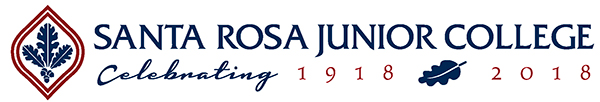 CS42: Introduction to Game Coding 
Section 1827, Fall 2021 Course SyllabusInstructor: Ethan Wilde (he/him/his), ewilde@santarosa.eduCourse DescriptionThis course introduces students to the design, development, and coding of simple graphical computer-based games. During the course, students will be introduced to various game engines and development environments. Students will gain experience working individually and in a team environment. Emphasis is placed on engaging players through compelling application of game mechanics, dynamics, and aesthetics, as well as on playtesting and iterative development to ensure user-centered design goals are met.Recommended Preparation: Course completion of CS 110A and/or programming experiencePrerequisites: NoneWhether you want to become a member of a professional AAA game development team, or just want to try your hand as an independent game developer, mastery of the game development process, including coding, is essential to those goals. We will work with the ECMA-compliant JavaScript language and real-world tools to develop proficiency in the creation of browser-based, mobile and console games. This course will follow the Transformational Process in development of final game projects.Student Learning OutcomesStudents will be able to:Understand and apply systems-level thinking and game development methodology best practices to the design and development of simple graphical computer-based games.Develop team-based game creation skills that cover game logic sequencing; storyboarding; artistic and technical coordination; and understanding of technical requirements and limitations.Upon completion of the course, students will be able to:Explain factors that motivate game players and apply those to the design of games that satisfy the needs of players. This includes the design of a logical sequence of game rules, play flow, and interaction opportunities.Develop game coding skills to implement simple versions of games they design. Desired functions include: graphical, interactive user interface; sprite creation, collision detection, applied simulation of physical forces; classes, object instantiation; and modular implementation.Determine that games are of measurable high quality and error-free through playtesting, iterative development, and an adherence to best practices in quality assurance, including a proper and documented testing process.Work independently and in teams using an iterative process to prepare and create Game Design Documents, storyboards, game assets and scripting to create game simulations.Utilize the concepts of game mechanics, dynamics, and aesthetics to discuss game play of games of different genres on varied platforms.Topics and Scope:Game Development Fundamentals Introduction to systems thinking Flow control and diagrammingVisual scripting systemsIntroduction to scriptingVariables and data typesExpressions and operatorsControl structuresFunctionsObjects and classesEvents and triggersMathematics and physics fundamentalsCartesian coordinate systemsWorld space, object space, camera spaceVectors, forces and physics simulationsDevelopment methodologies Unified and agile processesIterative designHuman-centered designDesign patternsProject management and quality assuranceConsiderations of Game Creation Types of gamesGame mechanics, dynamics, and aesthetics Mechanics of gameplayDynamics of gameplayAesthetics of gameplayMotivational and emotional aspects of playing gamesGeneric game design rulesTechnologies, platforms, toolsGame development frameworks and enginesGame Development Process Setting goals for the gameDeveloping a storyboard and designing gameplayDrafting a Game Design Document (GDD)Iterative prototypingStakeholder feedback loop and playtestingFeatures, functions, and program components Game loopAssetsUser inputSprites and collisionsAudio representationGame rulesNavigation and wayfindingGraphical user interfacesSupporting Disciplines Game playtesting and validation Quality assurance testing planBug tracking and resolutionWorking as a teamProductization and packagingArt workAssignments:Read approximately 25-30 pages a weekPrepare 1-2 written Game Design Document(s) (GDD) that closely mirror the documentation process used in the field. (3-7 pages each)Regular group discussion contributions (0 - 12) such as: 
A. Play logic and navigation design 
B. Storyboarding, player motivation 
C. Theories of game development 
D. Design and implementation of game logic (rules and programmatic navigation) 
E. Use of design patterns 
F. Graphical user interface design 
G. Implementation technologies and validationGame creation and scripting assignments that solve particular technical challenges (6 - 12)Midterm and final examinations that evaluate critical thinking skills such as: 
A. Game requirements analysis and validation 
B. Game storyboard design and implementation 
C. Software games, techniques, and technologies 
D. Tools and techniques used in the software industryA final class project that includes topics such as: 
A. Selection of a viable, realistic project 
B. Interviews with players and project stakeholders to collect requirements and risks 
C. Creation of a comprehensive software-based game 
D. Summary of playtesting findings and suggested improvements for future versionsClass MeetingsFall 2021 ScheduleAll class materials for each module will be released online in Canvas on Wednesdays throughout the entire semester. A weekly live meeting will be held on Wednesdays, 11:30am - 12:30pm. Attendance at the live web conferences is optional but highly recommended. Every student must either attend the live web conference or watch the entire screencast recording of the web conference. Use the Zoom link above to join live only on Wednesdays, 11:30am - 12:30pm. To view any weekly lecture's recorded screencast, visit the Screencast page for any week in the Modules section.Instructor ContactEthan WildeEmail: ewilde@santarosa.eduPhone: 707-527-4855Fall 2021 Office Hours August 16 – December 6, 2021» Reserve a future office hour appointmentI typically respond to emails within 48 hours, weekends excepted. I never respond on Sundays.Course Web SiteStudents will use the Canvas course web site for assignment instructions, submitting assignments, viewing classmates' work, sharing resources, and viewing grades. The Google Chrome browser is recommended for viewing the Canvas-powered course site. Internet Explorer is not recommended.TextbooksEloquent JavaScript (3rd) 
Marijn Haverbeke 
978-1593279509 (ISBN 13) 
Free PDF eBook availableThe Transformational Framework (1st) 
Sabrina Culyba 
978-1387895274 (ISBN 13) 
Free PDF availableAll required textbooks are available online without cost. If you would like a printed copy, you can locate and order textbooks online via the SRJC Bookstore.EquipmentA personal computer, either at home, work or on the Santa Rosa or Petaluma campuses.Required Software + ServicesInternet accessWeb browser Google Chrome strongly recommendedCoding education site CodeCombat free account required for all students.Cloud hosting + development services Repl.it IDE (Integrated Development Environment) required for all students, starting Week 2, for hosting class assignments. Repl.it will provide a text editor and file transfer support without any additional software needed. Complete the hosting survey to get your free account.PlayCanvas WebGL Game Engine and IDE required for all students, starting Week 10, for hosting 3D-based class assignments. PlayCanvas will provide a text editor and file transfer support without any additional software needed. You may create a free account at PlayCanvas or use Repl.it to host your PlayCanvas projects.MIT Scratch simple coding IDE that is optional for all students. Scratch will provide a code editor without any additional software needed. You may create a free account at MIT Scratch.2D Graphics software such as: Adobe Photoshop, part of a Creative Cloud subscriptionGimp open source applicationPixlr browser-based image editorDiagrams.net browser-based drawing applicationSpritesheet and tilemap editing software such as: Tiled map editor found online at http://www.mapeditor.org/TexturePacker texture/sprite sheet editor found online at https://www.codeandweb.com/Phaser.js JavaScript library, version 3.x: Found online at phaser.ioJavaScript code validator: http://esprima.org/demo/validate.htmlPDF display software such as: Adobe Reader Optional SoftwareThe additional software listed below is often used for game development. Our IDEs – the Repl.it cloud-based IDE for our work with Phaser.js, the integrated PlayCanvas IDE, and the browser-based Scratch software – both provide code editors and file transfer support without any additional software needed.3D modeling software including: BlenderTrimble Sketchup Pro ($49 education license)Enterprise-class game development engine software including: Unity3D, Personal EditionUnreal EngineCode editor such as: BBEdit (Mac OS only)Brackets (Windows, Mac OS)Microsoft Visual Studio Code (Windows, Mac OS)Sublime Text (Windows, Mac OS, Linux)Integrated Development Environment for making native mobile apps: Apple Xcode (Mac OS only)Additional Web browsers including: Mozilla FirefoxApple Safari (Mac OS only)Microsoft Edge (Windows 10 only)File Transfer Protocol (FTP) software such as: CyberDuck (Mac OS and Windows, free)Fetch (Mac OS only)WinSCP (Windows only)Important DatesDay Class Begins: Wednesday, August 18, 2021Day Class Ends: Friday, December 10, 2021Last Day to Add without instructor's approval: Sunday, August 22, 2021Last Day to Drop with refund: Sunday, August 29, 2021Last Day to Add with instructor's approval: Sunday, September 5, 2021Last Day to Drop without a 'W' symbol: Sunday, September 5, 2021Last Day to Opt for Pass/No Pass: Friday, December 10, 2021Last Day to Drop with a 'W' symbol: Sunday, November 14, 2021Dropping the ClassIf you decide to discontinue this course, it is your responsibility to officially drop it. A student may be dropped from any class when that student's absences exceed ten percent (10%) of the total hours of class time. It is strongly advised that if you need to miss more than one class/homework deadline in a row that you contact the instructor to avoid being dropped from the class.AttendanceStudents who fail to complete the requirements of the first and second class modules will be dropped by the instructor. Students must view and participate in online materials released each week in the Modules section of the course Canvas website.Pass‐NoPass (P/NP)You may take this class P/NP. You must decide before the deadline, and add the option online within your student portal or file the P/NP form with Admissions and Records. With a grade of C or better, you will get P.You must file for the P/NP option by December 10, 2021. Once you decide to go for P/NP, you cannot change back to a letter grade. If you are taking this course as part of a certificate program, you can probably still take the class P/NP. Check with a counselor to be sure.Instructor AnnouncementsThe instructor will post announcements on the “Announcements” page in Canvas throughout the semester. Canvas notifies students according to their preferred Notification Preferences.Late PolicyPlease make a plan before the course starts to allow yourself the necessary time each week to complete the required reading, watching, online discussion posting, and assignments. The official Course Outline of Record for this four-unit semester-length course stipulates that each student is expected to complete 210 hours of learning for the class. This works out to 12 hours per week for each of the seventeen weeks of regular instruction along with 6 hours for Finals Week. If you plan accordingly, you can avoid submitting assignments late.All assignments are due at 11:59pm Pacific time on the Tuesday corresponding to the due date. A late submission will receive a 10% penalty for each week it is late. Submissions more than two weeks late are not accepted without prior written arrangement.ExamsThere will be online midterm and final exams. The material comes from the textbooks, class lectures and supplemental materials. If any exam is missed, a zero will be recorded as the score, unless you have made prior written arrangements with me. It is your responsibility to take the exams by the due date.Grading PolicyClick the “Grades” link in Canvas to keep track of your grades. I grade once a week and post grades and comments in the Canvas gradebook.Grades will be assigned as follows:Grading BreakdownStandards of ConductStudents who register in SRJC classes are required to abide by the SRJC Student Conduct Standards. Violation of the Standards is basis for referral to the Vice President of Student Services or dismissal from class or from the College. See the Student Code of Conduct page.Collaborating on or copying of tests or homework in whole or in part will be considered an act of academic dishonesty and result in a grade of zero for that test or assignment, except for assignments that allow collaboration. Students are encouraged to share information and ideas, but not their work. See these links on Plagiarism: 
SRJC Writing Center Lessons on Avoiding Plagiarism 
SRJC's Statement on Academic IntegrityI expect each student to maintain high standards of civility and respect when communicating with each other. The following rules of netiquette should be observed in all class discussions and communications:Be kind and respectful to othersUse full sentencesAvoid jargon and acronymsUse language that supports othersSpecial NeedsEvery effort is made to conform to accessibility standards for all instructor-created materials. Students should contact their instructor as soon as possible if they find that they cannot access any course materials. Students with disabilities who believe they need accommodations in this class are encouraged to contact Disability Resources by calling (707) 527-4278 or visit online at drd.santarosa.edu.Student Health ServicesSanta Rosa Junior College offers extensive health services to students. Visit Student Health Services online at shs.santarosa.edu or call them at (707) 527-4445.Course OutlineNote to students: the assignments listed above will become available as modules are released in sequence each week. To view course content, go to Modules.All of the original material found on this online course website is the property of the instructor, Ethan Wilde. My lectures and course materials, including slide presentations, online materials, tests, outlines, and similar materials, are protected by U.S. copyright law and by College policy. I am the exclusive owner of the copyright in those materials I create. You may take notes and make copies of course materials for your own use. You may also share those materials with another student who is registered and enrolled in this course. You may not reproduce, distribute or display (post/upload) lecture notes or recordings or course materials in any other way — whether or not a fee is charged — without my express written consent. You also may not allow others to do so.© 2021 Ethan Wilde.Class DeliveryDay and TimePlatformOnline Meetings Weeks start on WednesdaysCanvas shellLive weekly Web conference (optional) 
https://santarosa-edu.zoom.us/j/961817861 Wednesdays, 11:30am - 12:30pmZoomDayTimeLocationMondays (online)12:00pm - 6:20pmOnline: Email ewilde@santarosa.edu or Skype ethanwilde Letter GradePercentagePoints TotalA90% - 100%900 points or moreB80% - 89%800 to 899 pointsC70% - 79%700 to 799 pointsD60% - 69%600 to 699 pointsF59% or lower599 points or lessPercentPointsGrading Category36.5%365 pointsAssignments: Problem Solving30.0%300 pointsAssignments: Skill Demonstration (Final Project)10.0%100 pointsAssignments: Game Design Documents9.0%90 pointsDiscussions + Participation7.0%70 pointsMidterm Exam7.0%70 pointsFinal Exam0.5%5 pointsSyllabus Quiz100%1000 points1000 points possibleStart 
Date Canvas 
ModuleTopicsAssignmentsDiscussions8/18Week 1The World of Game Development / Learn to Code by Playing#1: JavaScript Self-Assessment#2: Play a Game, Learn to Code (2 weeks)Hosting Signup SurveySyllabus Quiz#1: Check-in Discussion (2 weeks)8/25Week 2Game Development Process / JavaScript Basics#3: Transformational Process9/1Week 3JavaScript, Systems Thinking + Browser-Based Games#4: First Game#2: History + Origins of Games (2 weeks)9/8Week 4Get Started with Phaser Game Engine / The VR Experience#5: First Phaser Game9/15Week 5Sprites, Controls + Basic Physics#6: Working with Sprites + Controls#3: Game Typologies (2 weeks)9/22Week 6Spritesheets, Texture Atlases + Animation#7: Using Animation + Spritesheets9/29Week 7Tilesets, Tilemaps + Cameras / Defining a Game: GDD#8: Using Level Maps + Tiles#9: Draft GDD (2 weeks)#4: Approaches to Game Design (2 weeks)10/6Week 8UI, Scenes + Sound#10: Adding UI + Sound10/13Week 9NPC AI + Pathfinding / Project Team Formation#11: Enemy AI Pathfinding#5: GDD Presentations (2 weeks)10/20Week 10Advanced Physics / Midterm Exam#12: Use MatterJS PhysicsMidterm Exam10/27Week 11NPC AI + Finite State Machines#13: Enemy AI + Finite State Machines#14: Final Game Design Document (2 weeks)#6: Team Roles + Team Formation (2 weeks)11/3Week 12The World of 3D / Start Your Final Project#15: First 3D Game#7: Working in 3D (2 weeks)11/10No live class meeting – prerecorded lecture – SRJC PDA Flex Day (no classes)No live class meeting – prerecorded lecture – SRJC PDA Flex Day (no classes)No live class meeting – prerecorded lecture – SRJC PDA Flex Day (no classes)No live class meeting – prerecorded lecture – SRJC PDA Flex Day (no classes)11/10Week 13Project Sprint 1: Prototype#16: Prototype#8: Project Playtesting (5 weeks)11/17Week 14Playtest + Project Sprint 2: Rough Draft#17: Rough Draft11/24Week 15Playtest + Project Sprint 3: Alpha#18: Alpha12/1Week 16Playtest + Project Sprint 4: Beta#19: Beta12/8Week 17Native iOS Games / Playtest + Project Sprint 5: Final Build + Documentation#20: Final Build + Documentation12/13 
Mon - 12/17 FriWeek 18Final Exam / Final Project Review 
(no regular class)Final Exam#9: Final Project Sharing